2018 Cedar Rapids Women’s Best BBQ-Best ShotTuesday August 7 - Wednesday August 8; 9:00 am shotgun*Ellis golf course - both daysEntry Fee: $75 Per Player ($150 per team) Limited to first 50 teams. Format: 36  Hole Flighted  Best  Shot  Tournament Includes : 2 days of golf & cart rental, flight prizes, flag events, Winning team crystal trophy, any hole-in-one earns a $100 gift card, Mulligans sold each day, Wednesday lunch “at the turn”. Drink specials and awards to follow play on Wednesday.Entry Deadline: Friday, August 3 @ 5:00 p.m. 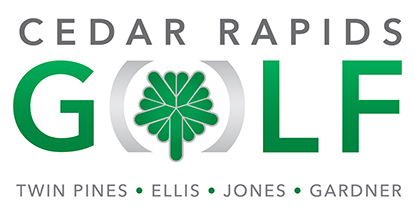 Food Option/Choice (pick one)                Grab & Go lunch (1 sandwich below + chips, cookie, fruit, drink)Grilled hamburger:	Grilled chicken:	(pick up at the clubhouse on 2nd nine on Wednesday)First Player: (First & Last name) 	Email:  	Phone:   	Second Player: (First & last name)  	Email:  	Phone:   	Request to be paired with another team:  	                Makes check payable to City Treasurer and send to: (must be  received by 5:00 p.m. on 8.3.18)                            Ellis Golf Course	  Questions: call 286-5589                           1401 Zika Ave. NW                           Cedar Rapids, IA 52405	  or submit in  person  @ Ellis clubhouse